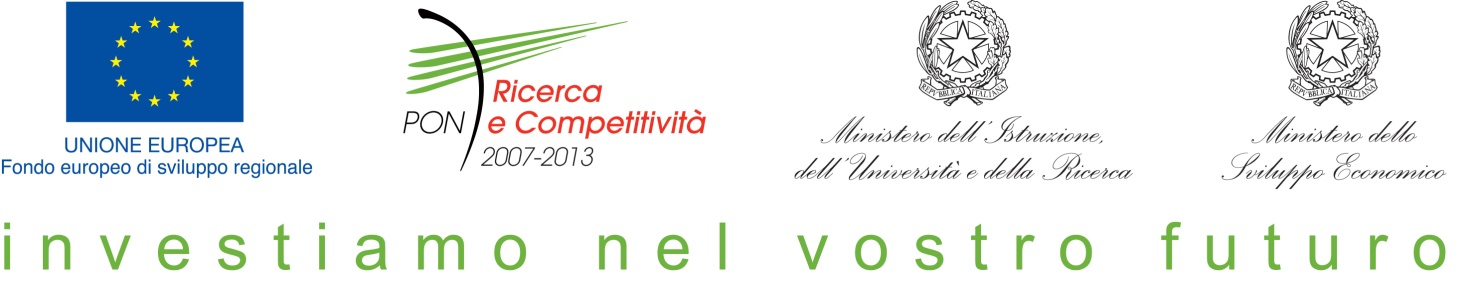 Programma Operativo Nazionale Ricerca e Competitività 2007-2013 (PON R&C)PORTFOLIO ALLIEVOrelativo all’intervento di formazione denominato“TEMOTEC - TEcnologie e MOdelli per la Tutela degli EcosistemiCulturali”(Codice identificativo progetto: PON03PE_00098)Nominativo: Manuel Romano	Perché  Questo Portfolio:“Il vero cuore del portfolio è conoscere se stessi” Questo strumento intende essere uno spazio di documentazione e di auto–orientamento,  finalizzato a mettere in trasparenza, riconoscere e valutare (con il supporto del tutor) le competenze formali, non formali e informali acquisite durante il percorso Il portfolio è un mezzo per imparare a comunicare in modo efficace, a presentare se stessi, a selezionare i prodotti non come archivio di lavoro, ma come diario riflessivo ed auto-riflessivo. Il mio profiloA)Come imparo: I miei stili di apprendimentocanali sensorialiModalità di elaborazioneSocialeLe mie strategie di apprendimentoAnnota nello spazio seguente le strategie di apprendimento di cui hai verificato la maggiore efficacia personaleCosa so fareAnnota nello spazio seguente la/e competenze che ritieni siano l’obiettivo di ciascun modulo, specificando le diverse dimensioni come nelle linee  guida fornita;  indica per ciascuna, una tua valutazione:Ho ancora bisogno di un po’ di aiuto So farlo da solo seguendo un modello So farlo da solo abbastanza beneSo farlo bene  da soloLinee guida per la descrizione delle competenzeinnanzitutto sinteticamente la competenza, utilizzando la locuzione “sono in grado di:” seguita da un verbo di azione: (eseguire, effettuare, collaborare, controllare, gestire, programmare, pianificare, produrre, predisporre, realizzare, …..), il contesto essenziale in cui si chiede la prestazione attesale risorse che vengono mobilitateesempio:  “Cablare l’impianto elettrico nei suoi diversi componenti, nel rispetto delle norme di sicurezza e sulla base delle specifiche progettuali e delle schede tecniche “ successivamente  articolare tutte le dimensioni della competenza,  utilizzando questa struttura sintattica: VERBO OPERATIVO OGGETTO SPECIFICAZIONE. L’oggetto circoscrive il campo semantico e operativo essenziale a cui l’operazione espressa dal verbo si riferisce. Insieme con il verbo operativo, indica con esattezza “che cosa” (ed eventualmente anche esplicitandone con quali attributi/caratteristiche) il soggetto deve mettere in atto per poter presidiare l’operazione di riferimento. Ove si ritenga opportuno, la specificazione precisa (adottando locuzioni del tipo “avendo a disposizione …”, “con l’aiuto di …”, “usando …”, “scegliendo …”, “posto di fronte …”, “interagendo con …” ecc.) le condizioni dettate dal contesto di esercizio dell’operazione espressa dal verbo: strumenti che possono essere utilizzati, il luogo, l’aiuto che può essere dato le caratteristiche ambientali e di interazione esistenti ecc.EsempioIn particolare, “so”leggere ed interpretare le specifiche tecniche e progettuali dell'impianto elettricogestire e controllare la propria area di lavoro mantenendo l'ordine, la pulizia e la funzionalità delle attrezzature, secondo le modalità aziendali previsteapplicare le norme ed utilizzare gli strumenti di prevenzione e di sicurezza sul lavoro posare le canalizzazioni suddivise in circuiti per gruppi omogenei secondo le zone e le differenze di alimentazioneModulo MA_ 1Modulo MA_ 2Modulo MA_ 3Sono in grado di collaborare alle  attività di rappresentazione  formale della conoscenzaSo usare i linguaggi di markup  per la rappresentazione della conoscenza semantizzare un testo con JoomlaSo rappresentare in autonomia i concetti di un’ontologia in Protegé ed interrogarli tramite query Modulo MA_ 4Modulo MA_ 5Modulo MA_ 6Modulo MA_ 7Stile visivo non verbaleStile visivo verbale Stile uditivo Stile cinestetico%222229,226,8AnaliticoGlobale%55,644,4IndividualeDi Gruppo%33,366,7A lezione, riesco ad avere maggiore attenzione se ho in anticipo il materiale che verrà spiegato in modo tale da poter inserire appunti che completino l’argomento, e perché posso rileggere dei concetti precedenti (definizioni, regole, ecc.) inseriti in discorsi successivi per rendere l’apprendimento ancora più efficiente. L’ideale sarebbe leggere la lezione prima di farla in modo tale da capire già di che si tratta ed avere, a lezione, una prima spiegazione sui dubbi avuti in fase di lettura.Quando non ho già il materiale mi riesce difficile poter prendere molti appunti in quanto si dovrebbe scrivere quanto detto dal professore riferendolo all’argomento in questione e quindi scrivere anche di che si tratta l’argomento con il risultato di perdere tempo a scrivere informazioni ridondanti piuttosto che informazioni nuove.Riesco ad avere maggior efficacia nello studio se evidenzio con colori diversi i concetti da studiare, cioè separando con colori diversi: i concetti chiave (in arancione, in modo tale da risaltare subito alla vista), le descrizioni dei concetti (in verde, che è un colore che non stanca la vista), gli esempi e esercizi (in giallo perché cosi si possono evidenziare successivamente con altri colori i concetti che sono stati ritenuti più utili nell’esempio), le dimostrazioni o altro (in altro colore). Inoltre spesso può capitare di fare mappe concettuali o formulari.Sono in Grado di: descrivere il funzionamento di un calcolatoreSono in Grado di: descrivere il funzionamento di un calcolatoreSono in Grado di: descrivere il funzionamento di un calcolatoreSono in Grado di: descrivere il funzionamento di un calcolatoreSono in Grado di: descrivere il funzionamento di un calcolatoreSono in Grado di: descrivere il funzionamento di un calcolatoree in particolare so:Dimensione 1 descrivere l’architettura di un calcolatoreDimensione 1 descrivere l’architettura di un calcolatore1234Dimensione 2 descrivere le connessioni di retiDimensione 2 descrivere le connessioni di reti1234Dimensione 3 descrivere il modello ISO/OSIDimensione 3 descrivere il modello ISO/OSI1234Sono in Grado di: descrivere gli elementi di base della programmazione a oggettiSono in Grado di: descrivere gli elementi di base della programmazione a oggettiSono in Grado di: descrivere gli elementi di base della programmazione a oggettiSono in Grado di: descrivere gli elementi di base della programmazione a oggettiSono in Grado di: descrivere gli elementi di base della programmazione a oggettiSono in Grado di: descrivere gli elementi di base della programmazione a oggettie in particolare so:Dimensione 1 creare un algoritmoDimensione 1 creare un algoritmo1234Dimensione 2 leggere e scrivere un codice JavaDimensione 2 leggere e scrivere un codice Java1234Dimensione 3 creare tabelle semplici in SQLDimensione 3 creare tabelle semplici in SQL1234Dimensione 2 effettuare query in SQLDimensione 2 effettuare query in SQL1234Sono in Grado di: comprendere il funzionamento dei KBSSono in Grado di: comprendere il funzionamento dei KBSSono in Grado di: comprendere il funzionamento dei KBSSono in Grado di: comprendere il funzionamento dei KBSSono in Grado di: comprendere il funzionamento dei KBSSono in Grado di: comprendere il funzionamento dei KBSe in particolare so:Dimensione 1 rappresentare le informazioni in categorie e concettiDimensione 1 rappresentare le informazioni in categorie e concetti1234Dimensione 2 descrivere i formalimi per la rappresentazione della conoscenzaDimensione 2 descrivere i formalimi per la rappresentazione della conoscenza1234Sono in Grado di:  comprendere e rappresentare i concetti in forma logicaSono in Grado di:  comprendere e rappresentare i concetti in forma logicaSono in Grado di:  comprendere e rappresentare i concetti in forma logicaSono in Grado di:  comprendere e rappresentare i concetti in forma logicaSono in Grado di:  comprendere e rappresentare i concetti in forma logicaSono in Grado di:  comprendere e rappresentare i concetti in forma logicae in particolare so:Dimensione 1 comprendere e rappresentare i concetti in algebra booleanaDimensione 1 comprendere e rappresentare i concetti in algebra booleana1234Dimensione 2 comprendere e rappresentare i concetti in logica dei predicatiDimensione 2 comprendere e rappresentare i concetti in logica dei predicati1234Dimensione 3 comprendere e rappresentare i concetti in logica preposizionaleDimensione 3 comprendere e rappresentare i concetti in logica preposizionale1234Dimensione 4 comprendere e rappresentare i concetti in logica del primo ordineDimensione 4 comprendere e rappresentare i concetti in logica del primo ordine1234Dimensione 5 comprendere e rappresentare i concetti in forma di sillogismoDimensione 5 comprendere e rappresentare i concetti in forma di sillogismo1234Sono in Grado di: Sono in Grado di: Sono in Grado di: Sono in Grado di: Sono in Grado di: Sono in Grado di: e in particolare so:Dimensione 1 descrivere i concetti in reti semanticheDimensione 1 descrivere i concetti in reti semantiche1234Dimensione 2 descrivere i concetti in forma di grafo concettualeDimensione 2 descrivere i concetti in forma di grafo concettuale1234Dimensione 3 descrivere i concetti in forma di topics mapsDimensione 3 descrivere i concetti in forma di topics maps1234Dimensione 4 analizzare i concetti nei linguaggi di markup (OWL, RDF)Dimensione 4 analizzare i concetti nei linguaggi di markup (OWL, RDF)1234Dimensione 5 comprendere la struttura e il funzionamento delle ontologieDimensione 5 comprendere la struttura e il funzionamento delle ontologie1234Sono in Grado di: descrivere il web semanticoSono in Grado di: descrivere il web semanticoSono in Grado di: descrivere il web semanticoSono in Grado di: descrivere il web semanticoSono in Grado di: descrivere il web semanticoSono in Grado di: descrivere il web semanticoe in particolare so:Dimensione 1 descrivere analogie e differenze con il  web 1.0, 2.0 e 3.0Dimensione 1 descrivere analogie e differenze con il  web 1.0, 2.0 e 3.01234Dimensione 2 descrivere i diversi approcci di semantizzazione del webDimensione 2 descrivere i diversi approcci di semantizzazione del web1234Dimensione 2 semantizzare un testo con JoomlaDimensione 2 semantizzare un testo con Joomla1234Sono in Grado di: usare ProtégéSono in Grado di: usare ProtégéSono in Grado di: usare ProtégéSono in Grado di: usare ProtégéSono in Grado di: usare ProtégéSono in Grado di: usare Protégée in particolare so:Dimensione 1 comprendere un’ontologia in ProtegéDimensione 1 comprendere un’ontologia in Protegé1234Dimensione 2 descrivere e rappresentare i concetti di un’ontologia in ProtegéDimensione 2 descrivere e rappresentare i concetti di un’ontologia in Protegé1234Dimensione 2 interpretare e realizzare query che interroghino l’ontologiaDimensione 2 interpretare e realizzare query che interroghino l’ontologia1234Sono in Grado di: pianificare un rilievo fotografico Sono in Grado di: pianificare un rilievo fotografico Sono in Grado di: pianificare un rilievo fotografico Sono in Grado di: pianificare un rilievo fotografico Sono in Grado di: pianificare un rilievo fotografico Sono in Grado di: pianificare un rilievo fotografico e in particolare so:Dimensione 1 principi di funzionamento della fotogrammetriaDimensione 1 principi di funzionamento della fotogrammetria1234Dimensione 2 principi di funzionamento dei droni per il rilievo fotograficoDimensione 2 principi di funzionamento dei droni per il rilievo fotografico1234Dimensione 3 principi di funzionamento di LaserScannerDimensione 3 principi di funzionamento di LaserScanner1234Dimensione 4 principi di funzionamento della sensoristica per il telerilevamentoDimensione 4 principi di funzionamento della sensoristica per il telerilevamento1234Dimensione 5 principi di funzionamento dei satelliti Dimensione 5 principi di funzionamento dei satelliti 1234Dimensione 6 utilizzare le funzionalità base di QGISDimensione 6 utilizzare le funzionalità base di QGIS1234Dimensione 7 utilizzare le funzionalità base di PhotoscanDimensione 7 utilizzare le funzionalità base di Photoscan1234Dimensione 8 utilizzare le funzionalità base di CloudCompareDimensione 8 utilizzare le funzionalità base di CloudCompare1234